https://rmsp-pp.nalog.ru/about.html ссылка на Единый реестр субъектов малого и среднего предпринимательства - получателей поддержкиссылка на Единый реестр субъектов малого и среднего предпринимательства - получателей поддержкиhttps://rmsp-pp.nalog.ru/about.html Ведение Единого реестра субъектов малого и среднего предпринимательства - получателей поддержки осуществляется Федеральной налоговой службой в соответствии с Федеральным законом от 24.07.2007 № 209-ФЗ «О развитии малого и среднего предпринимательства в Российской Федерации».Единый реестр субъектов малого и среднего предпринимательства - получателей поддержки содержит сведения о субъектах малого и среднего предпринимательства и физических лицах, не являющихся индивидуальными предпринимателями и применяющих специальный налоговый режим «Налог на профессиональный доход», которым оказана поддержка федеральными органами исполнительной власти, органами исполнительной власти субъектов Российской Федерации, органами местного самоуправления, корпорацией развития малого и среднего предпринимательства, ее дочерними обществами, организациями, образующими инфраструктуру поддержки субъектов малого и среднего предпринимательства, и об оказанной таким субъектам малого и среднего предпринимательства и физическим лицам поддержке.Внесение сведений об оказанной поддержке в Единый реестр субъектов малого и среднего предпринимательства - получателей поддержки и исключение таких сведений из указанного реестра осуществляется на основании сведений, представленных федеральными органами исполнительной власти, органами исполнительной власти субъектов Российской Федерации, органами местного самоуправления, корпорацией развития малого и среднего предпринимательства, ее дочерними обществами, организациями, образующими инфраструктуру поддержки субъектов малого и среднегоПрикреплённый файл:  ссылка на Единый реестр субъектов малого и среднего предпринимательства - получателей поддержки [10.22 Kb]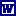 